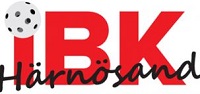 Snabbprogram om du har bråttom!15 benböj10 armhävningar10 sit-ups5 BurpeesVila maximalt 60 sekunder och upprepa denna cykel 5 gånger. Ta gärna tid och försök bräcka dig själv!